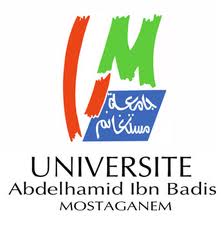 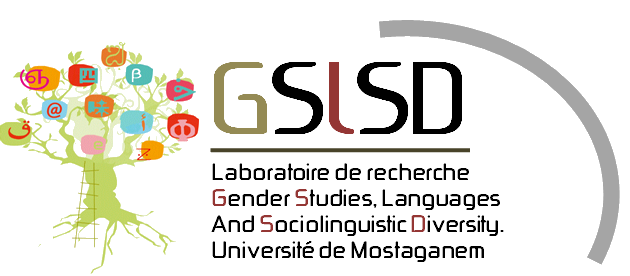 Synthèse Journée d’Étude et Table ronde Direction Professeure Bakhta Abdelhay,                        Codirection Dre Khedidja BENAMMARLe 14 décembre 2022Thème de la journéeCitoyenneté des femmes et des hommes et le vivre ensemble à travers le manuel en Algérie Problématique La problématique de notre journée trouve ses racines dans la thématique du PRFU : « Citoyenneté des femmes et des hommes. »Les travaux du PRFU sont tentaculaires. Il émane de cette formation des accompagnements doctoraux en lien étroit avec la thématique centrale du PRFU. Les thèses soutenues portent par ex, sur « sexisme et société », « tamazighité et comportement sociétal » dans le manuel scolaire. Par ailleurs, les journées d’étude et les séminaires ont porté sur les manuels scolaires officiels. La question du genre affleure, ce qui permet d’aborder la place et la représentation des individus dans le manuel scolaire.Les programmes de la première et seconde génération ont fait l’objet d’étude sous forme d’atelier, travaux individuels et débats dans les classes de master.La dernière journée d’étude en date du 14 décembre 2022 a réuni des communicants de divers horizons : Représentants du ministère de l’éducation nationale, inspecteurs de langues (française, anglaise et arabe), Enseignants du secondaire et ceux des trois départements de la faculté des langues étrangères de l’université Ibn Badis.Elle a porté sur différents thèmes :Les problèmes d’exclusion et d’intégration des individus dans le manuel scolaire. Le modèle familial entre forme, fonction et relations intrafamilialesLes défis sociétaux auxquels il faut faire face. Par ex, voir si Le manuel scolaire est  toujours inféodé à la vision classique et traditionnelle de la famille dans la société (Famille nucléaire ou élargie). D’autant plus que Ce défi est de taille car il est bien difficile de prendre ses distances à l’endroit de ce qui nous paraît « normal ». Quant au second défi, il consiste à ne pas ignorer et occulter les segments de la société et du monde (les pauvres, les handicapés, la famille monoparentale, la famille recomposée, la/le célibataire…)Pour conclure nous pouvons rappeler que notre PRFU, sous la direction du Pre Abdelhay a cerné, dans son ensemble, la question de la » citoyenneté et du vivre-ensemble » dans les manuels scolaires. Les différents travaux attestent de l’effort déployé dans ce sens. De façon générale, l’active présence des chercheurs sur le manuel, leurs éclairantes  critiques feraient que, de l’école primaire à l’université et dans tous les champs du savoir, Le manuel scolaire ne peut que gagner en qualité et son utilisation en efficacité.D’ailleurs c’est avec cet objectif que nous avons lancé notre PRFU, il y a de cela 4années.La journée s’articule en deux temps ;1.-Prise de parole des intervenants 2.-Table ronde 1.Monsieur le Doyen Pr Houari Bellatreche a présidé à l’ouverture des travaux dans sa prise de parole il a parlé de l’importance du manuel scolaire et a encouragé les chercheurs universitaires à s’emparer de la question tout en félicitant les initiatives prises par l’équipe du PRFU :« Citoyenneté des femmes et des hommes. » Pre Bakhta Abdelhay Directrice du PRFU et du Laboratoire Étude de Genre Langue et Diversité sociolinguistique a présenté les objectifs de la journée. Elle a mis en avant les liens étroits entre les Études de Genre et le vivre ensemble dans le manuel scolaire algérien. Il ne s’agit pas de remettre en question les systèmes existants par contre souligne Pre Abdelhay, les échanges autour des questions concrètes issues des acteurs du terrain permettront à chacune et chacun de prendre conscience des réalités et les adapter en fonction des évolutions.Dre Khedidja Benammar, cheffe d’équipe au laboratoire EGLDS et membre du PRFU a présenté un exposé sur la citoyenneté dans le manuel scolaire entre formation doctorale et défis sociétaux. Les défis sont énormes pour une société qui respecte ses valeurs et qui tend de les promouvoir. Dre Benammar expliqué que le développement des attitudes d’ouverture et du vivre ensemble doivent par ailleurs s’appuyer sur les apprentissages scolaires or le traitement didactique de la diversité notamment pour le modèle familial ne rend pas compte des différents foyers qui compose la société. Dans cette perspective le laboratoire Étude de Genre Langue et Diversité Sociolinguistique a fait soutenir plusieurs thèses. Dre Benammar a donné le nom et prénom des doctorants.Les interventions en langue anglaise, française et arabe, voir les intitulés dans le programme ont mis en relief les notions du vivre ensemble et ont interrogé les notions du vivre ensemble prises en compte par le manuel. Des notions de globalisme et de nationalisme dans  my book of English Présenté par Dre  Hayat Aoumeur de l’Université de Mostagnem à la localisation de la culture locale dans les manuels scolaires du collège de deuxième génération  présentée parPr H. Yahiaoui University of Mascara .-La citoyenneté dans les programmes et manuels scolaires ; Des valeurs aux résultats présentée Dre. Rosa Mahdjoub, Ministère de l’éducation nationale pointe du doigt les écarts entre le manuel scolaire et les pratiques effectives des enseignants.-Les valeurs de citoyenneté entre le programme de l’éducation civique et le règlement intérieur des établissements scolaires. Présenté par : Mr. Kadjouh Khayreddine, ONEF, Ministère de l’education nationale, a cerné la question du règlement intérieur des établissements scolaires qui doit être le prolongement des programmes Dre Benstaali Lila a abordé la notion du vivre ensemble et les nouvelles perspectives dans le manuel scolaireLes interventions de Belhouari Rima et Zahaf Nebia ont presenté une etude analytique des activités dans le manuel scolaire. Belhouari a abordé le sexisme linguistique quanrt à Zahaf, elle a fait une analyse analyse des activités dans le manuel scolaire de l’education civile de la 3eme année primaire Dre .Zahaf Nebia, enseignante au departement  d‘espagnole, université de Mostaganem Les différentes interventions de cette journée d’étude ne sauraient être réduite à une synthèse de quelques lignes ; néanmoins au-delà des particularités thématiques des pistes de réflexion ont vu le jour à l’issu de cette journée.Ces pistes sont des indicateurs clés pour l’élaboration des manuels scolaires en rapports avec le vivre ensemble et la citoyenneté des femmes et des hommes.La seconde partie de la journéeTable ronde Intitulée : Exclusion et intégration dans les manuels scolaires / Le modèle familial : entre formes, fonctions et relations intrafamiliales dans le manuel scolaireModératrices : Pre.B. Abdelhay et Dre. K. BenammarInvités à la table ronde : Les conférencières et les conférenciers de la journée, -Pre. H. Bellatreche, doyen et didacticien, - Dre. N. Bentaifour, Vice doyenne, -Mr. Khalid Baghoussi, inspecteur d’anglais du secondaire, -Mr. Madani Bouhraoua, inspecteur d’arabe du secondaire, - Mr. Said Belhass, Inspecteur de Français, -Mr. Abdelkader Gana, ancien inspecteur d’arabe au primaire et actuellement directeur d’école privée Pre.Laabdaoui, responsable de la cellule de l’entreprenariat, Université de MostaganemLe débat a creusé la question de la famille dans le manuel scolaire et a pointé du doigt les différentes formes d’exclusion.Les invités de la table ronde ont insisté sur les défis sociétaux que nos travaux ont soulevés thèses soutenues thèse en cour et journées d’études Le manuel scolaire ne doit pas être inféodé à la vision classique et traditionnelle de la société et ce défi est de taille car il est bien difficile de prendre sa distance à l’endroit de ce qui nous paraît « normal ».Le second défi consiste à ne pas ignorer et occulter les segments de la société et du monde c’est à dire les pauvres, les handicapes, la famille monoparentale, la femme seule, la célibataire, le célibataire S’enfermer dans une vision classique et traditionnelle de la famille c’est pratiquer l’exclusion or l’école devrait être le lieu de l’intégration par excellence et le manuel reste le vecteur.